NEUVIÈME RÉUNION ORDINAIRE DE LA 		OEA/Ser.W/XIII.6.9COMMISSION INTERAMÉRICAINE DE L’ÉDUCATION		CIDI/CIE/doc. 11/21Du 18 au 19 novembre 2021		11 novembre 2021Washington, D.C., États-Unis d’Amérique		Original: espagnolRÉUNION VIRTUELLERÉSUMÉ EXÉCUTIFEspace virtuel de dialogue et échange de données d’expériences sur l’inclusion et l’équité en éducation 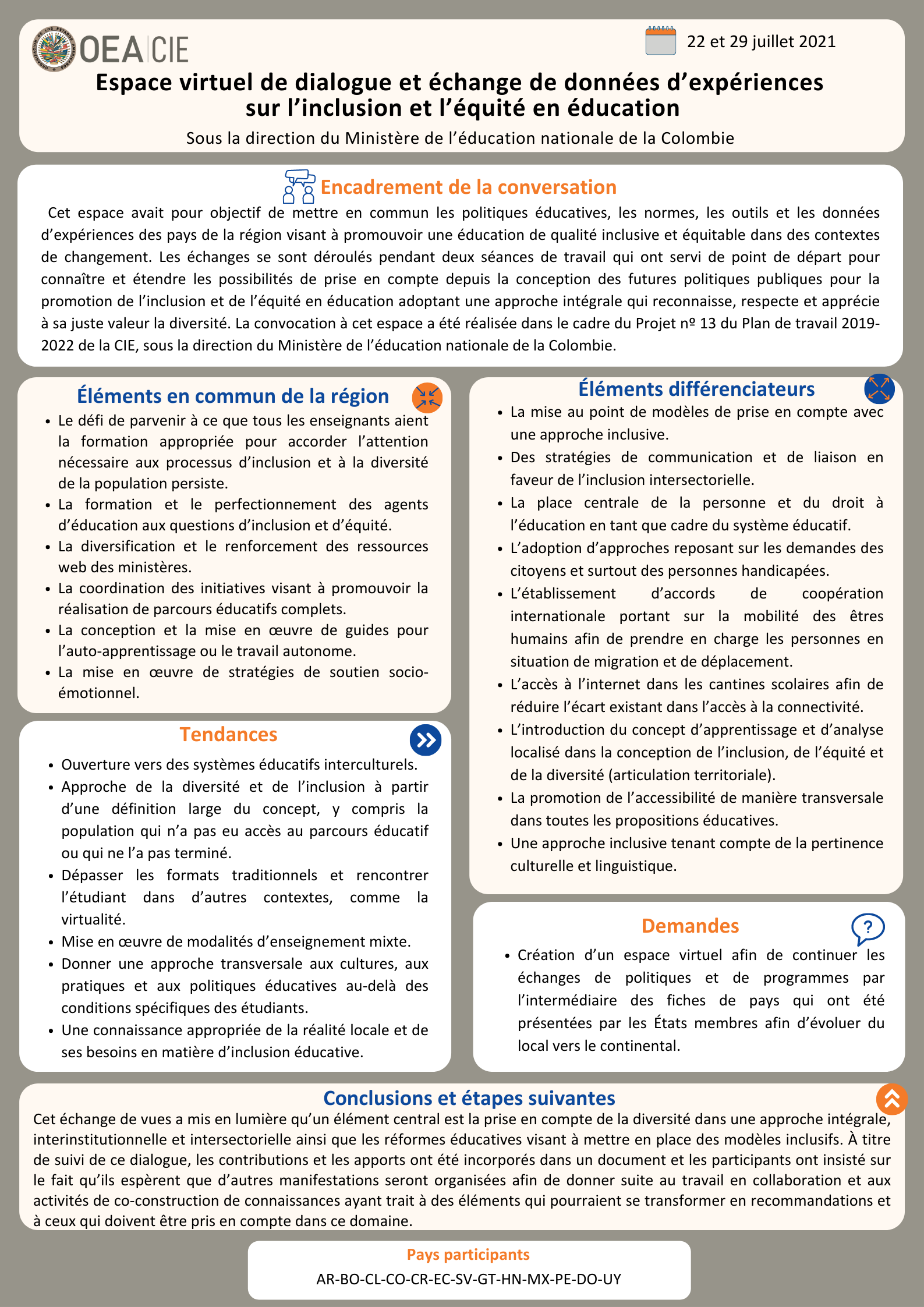 